ΜΕΡΑ 1ΕΠΑΝΑΛΗΨΗ ΣΤΑ ΔΙΨΗΦΑ ΦΩΝΗΕΝΤΑει           οι                αι           ουΑνάγνωσηΣτο σχολείοΚάθε πρωί ετοιμάζομαι και πηγαίνω στο σχολείο. Σήμερα στην τάξη μάθαμε να γράφουμε τις λέξεις: παιδί, τοίχος, αίμα, πουλί, γουρούνι, κοιμάμαι.Στο διάλειμμα συναντώ τις φίλες μου την Ειρήνη και την Ουρανία. Μαζί παίζουμε κυνηγητό και κρυφτό. Περνώ πολύ ωραία στο σχολείο.Ερωτήσεις κατανόησης. (Απαντώ στο τετράδιό μου).Πού πηγαίνω κάθε πρωί;Στο ………………………Τι παίζει με τις φίλες της;…………………….. και ……………………..Να αντιγράψεις στο τετράδιό σου τις παρακάτω λέξεις.γουρούνι,      πουλί,          θέλει,        παιδίΓράψε τις παρακάτω συλλαβές στο τετράδιό σου με κεφαλαία γράμματα.που                        φει                          ναιψοι                         χαι                           ξοιΒρες την σωστή λέξη και να την γράψεις στο τετράδιό σου.           άνοιγη            άνοιξη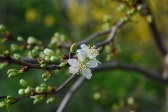               κοιτάλι          κουτάλι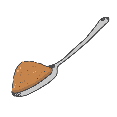                  αίμα               ίμα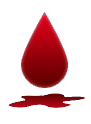               ταίχος            τοίχος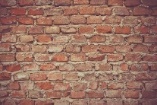               χείλη              ψείλη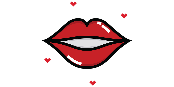                    ψυγείο            ψαγείο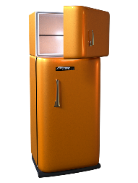 ΜΕΡΑ 2ΜΑΘΗΜΑΤΙΚΑΑνεβαίνω 10 -10 μέχρι το 50. (στο τετράδιό μου)10 -20- 30- 40- 50Γράφω στο τετράδιό μου ποιον αριθμό λένε οι λέξεις.πέντε ………..                   δεκαπέντε ………είκοσι-πέντε                    είκοσι- ένα ………τρία………                          δέκα …………τριάντα ………                    είκοσι ……….τριάντα- έξι ………              έντεκα ……….δεκατρία ………..                 δέκα …………είκοσι- επτά ………..            δώδεκα ………τριάντα- εννιά ………            μηδέν ………..είκοσι- δύο ………                  δεκατέσσερα ……ΜΕΡΑ 3ΑνάγνωσηΗ μαμά σήμερα μαγείρεψε πίτσα και μακαρόνια με κιμά. Έβαλε τα μακαρόνια με τον κιμά σε μια κατσαρόλα. Έβαλε την πίτσα σε ένα ταψί. Όταν ήταν έτοιμα ,η μαμά μας φώναξε για φαγητό. Μας είπε πρώτα να πλύνουμε τα χέρια μας και να τα σκουπίσουμε με την πετσέτα. Τα φαγητά ήταν νόστιμα.Ερωτήσεις κατανόησης. Η μαμά μαγείρεψε μακαρόνια με κιμά και  ……………………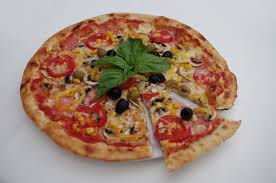 Τους είπε να σκουπίσουν τα χέρια τους με την  ………………..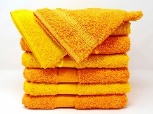 Ένωσε τις συλλαβές και γράψε την λέξη στο τετράδιό σου.                …τσάντα……...                 ………………………..………………………                ………………………………                 ………………………………..                 ………………………….                 …………………………..                ……………………………….τσάνταπετσέτατσέπηκατσαρόλακα  τσαβίδικατσίκατσολιάςκορίτσι